令和5年度 上北地区 特別支援に関する主な相談機関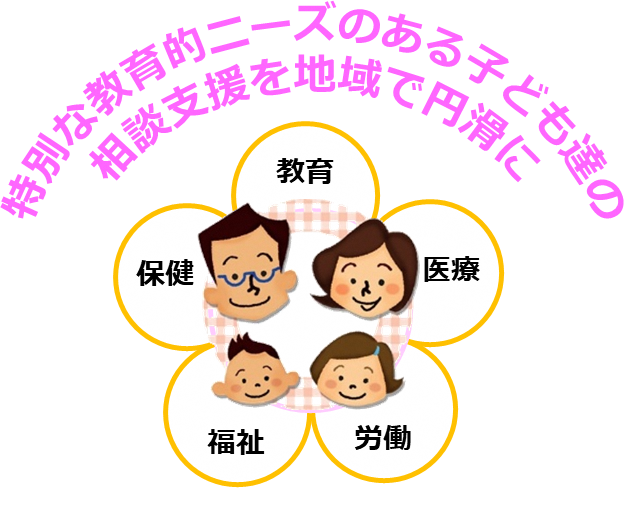 特別支援学校特別支援学校特別支援学校機関名連絡先備考青森県立七戸養護学校（知的障害教育・知的障害を伴う肢体不自由教育）〒039-2597　七戸町字蛇坂57-31TEL　0176-62-2331FAX　0176-62-4535E-Mail  shichinohe-sh@asn.ed.jp・特別支援教育全般に関する相談（子どもの発達、学習・生活、進路・　就労等）地域の保健・福祉・子育て・学校教育に関する相談・問い合わせ地域の保健・福祉・子育て・学校教育に関する相談・問い合わせ地域の保健・福祉・子育て・学校教育に関する相談・問い合わせ地域の保健・福祉・子育て・学校教育に関する相談・問い合わせ市町村機関名連絡先備考十和田市十和田市健康福祉部こども支援課〒034-8615　十和田市西十二番町6-1TEL　0176-51-6717FAX　0176-23-5114E-Mail　 kodomo@city.towada.lg.jp・子育て、発達に関する相談・地域子育て支援センターに関する案内・保育施設等所轄十和田市十和田市健康福祉部健康増進課〒034-0081　十和田市西十三番町4-37TEL　0176-51-6792FAX　0176-25-1183E-Mail　 kenko@city.towada.lg.jp・子育て、発達に関する相談・保健師所轄・子育て世代親子支援センターに関する案内十和田市十和田市教育相談室「トワハート」〒034-　十和田市西十三番町2-14TEL　0176-24-2400FAX　0176-24-0301E-Mail  wakakoma@city-towada-school.jp・学校生活、発達に関する相談・教育や子育てに関する相談十和田市十和田市教育委員会〒034-8615　十和田市西十二番6-1TEL　0176-58-0181FAX　0176-24-3952E-Mail　 kyoikusomu@city.towada.lg.jp・学校教育や就学に関する相談三沢市三沢市健康福祉部健康推進課（保健相談センター内）〒033-0011　三沢市中央町1-3-10TEL　0176-57-0707FAX　0176-52-7021E-Mail　 msw_kenkou@misawashi.aomori.jp・子育て、発達に関する相談・保健師所轄三沢市三沢市健康福祉部子育て支援課〒033-0011　三沢市中幸町3-11-5TEL　0176-57-4431FAX　0176-52-1025E-Mail　 msw_soraie@misawashi.aomori.jp・子育て、発達に関する相談・保育施設等所轄・キッズセンターそらいえに関する案内三沢市三沢市教育委員会〒033-8666　三沢市桜町一丁目1-38TEL　0176-53-5111FAX　0176-52-3963E-Mail　 msw_kyouiku@misawashi.aomori.jp・学校教育や就学に関する相談野辺地町野辺地町健康づくり課〒039-3164　野辺地町字前田5-8TEL　0175-64-1770FAX　0175-64-8083・保育施設等、保健師所轄・健康増進センターに関する案内野辺地町野辺地町教育委員会〒039-3131　野辺地町字野辺地1-15TEL　0175-64-2119FAX　0175-64-3604E-Mail　 kyouiku@town.noheji.lg.jp・学校教育や就学に関する相談・子どもの学校生活、家庭生活に関する相談七戸町七戸町こどもみらい課〒039-2792　七戸町森ノ上131-4TEL　0176-58-7622FAX　0176-68-3536E-Mail　 kodomo01@town.shichinohe.lg.jp・子育て、発達に関する相談・子育て包括支援センターに関する案内・保育施設等所轄七戸町七戸町保健福祉課〒039-2792　七戸町森ノ上131-4TEL　0176-68-4631FAX　0176-68-3536E-mail hoken01@town.shichinohe.lg.jp・保健師所轄七戸町七戸町教育委員会〒039-2592　七戸町字七戸31-2TEL　0176-62-9701FAX　0176-62-6256E-mail　gakumu01@town.shichinohe.lg.jp・学校教育や就学に関する相談おいらせ町おいらせ町保健こども課〒039-2192　おいらせ町字中下田135-2TEL　0178-56-4259FAX　0178-56-4364・子育て、発達に関する相談・子育て世代包括支援センターに関する案内・保育施設等所轄おいらせ町おいらせ町介護福祉課〒039-2192　おいらせ町字中下田135-2TEL　0178-56-4705FAX　0178-56-4364・保健師所轄おいらせ町おいらせ町教育委員会〒039-2289　おいらせ町上明堂60-6TEL　0178-56-4258FAX　0178-56-4268E-Mail　 gakumu@town.oirase.aomori.jp・学校教育や就学に関する相談六戸町六戸町福祉課〒039-2392　六戸町犬落瀬前谷地60TEL　0176-55-4493FAX　0176-55-3031・子育て、発達に関する相談・地域子育てセンターに関する案内・保育施設等、保健師所轄六戸町六戸町教育委員会〒039-2371　六戸町犬落瀬字前谷地61TEL　0175-55-4587FAX　0176-55-5405E-Mail　 gakumu@town.rokunohe.aomori.jp・学校教育や就学に関する相談横浜町横浜町健康みらい課〒039-4134　横浜町字林ノ脇79-82TEL　0175-73-7733FAX　0175-73-0045・保健師、保育施設等所轄・子育て、発達に関する相談横浜町横浜町教育委員会〒039-4141　横浜町字三保野57-8TEL　0175-78-6622FAX　0175-78-6112E-Mail yokohama- edu@town.yokohama.lg.jp・学校教育や就学に関する相談東北町東北町保健衛生課保健福祉センター〒039-2667　東北町膳前37-1TEL　0175-63-2001FAX　0175-63-2043・子育て、発達に関する相談・保健師所轄東北町上北保健福祉センター〒039-2401　東北町上野字上野191－1TEL　0176-56-2933FAX　0176-3429・子育て、発達に関する相談東北町福祉課・地域包括支援センター〒039-2492　東北町上北南4-32-484TEL　0176-56-2439FAX　0176-56-3589・子育て、発達に関する相談・保育施設等所轄東北町東北町教育委員会〒039-2696　東北町字塔ノ沢山1-94TEL　0176-56-4818FAX　0175-63-3399E-Mail　 gakumu@town.tohoku.lg.jp・学校教育や就学に関する相談六ヶ所村六ヶ所村こども支援課〒039-3212　六ヶ所村尾駮字野附475TEL　0175-72-8035FAX　0175-72-2243・保育施設等、保健師所轄六ヶ所村六ヶ所村福祉課〒039-3212　六ヶ所村尾駮字野附475TEL　0175-72-2111FAX　0175-72-2604・障害福祉六ヶ所村六ヶ所村教育委員会〒039-3212　六ヶ所村尾駮字野附475TEL　0175-72-8172FAX　0175-72-2243E-Mail　 rks99030@rokkasho.jp・学校教育や就学に関する相談上北地区特別支援連携協議会（協議会委員の在籍している機関）上北地区特別支援連携協議会（協議会委員の在籍している機関）認定こども園みきの保育園〒034-0083　十和田市西三番町22-35TEL　0176-23-3644　FAX　0176-23-3644　E-Mail  mikinodcc@gmail.com十和田市立三本木小学校〒034-0031　十和田市東三番町36-1TEL　0176-23-9553（支援センター直通）　FAX　0176-24-2297　E-Mail　 kyoi-0103@city-towada-school.jp三沢市立上久保小学校〒033-0041　三沢市大町一丁目3-9TEL　0176-57-0167　FAX　0176-53-3954　E-Mail　 msw sc.kamikubo@misawaedu.net野辺地町立若葉小学校〒039-3111　野辺地町字石神裏16TEL　0175-64-9493　FAX　0175-64-1880E-Mail　 wakasho@sc-noheji.jp七戸町立七戸小学校〒039-2526　七戸町上町野130TEL　0176-62-6990　FAX　0176-62-6719E-Mail　 shichisho@edu-shichinohe.jp十和田市立三本木中学校〒034-0085　十和田市西十三番町5-24TEL　0176-23-3595　FAX　0176-23-3596E-Mail　 kyoi-2201@city-towada-school.jp三沢市立第一中学校〒033-0037　三沢市松園町二丁目1-34TEL　0176-53-3904　FAX　0176-53-3941E-Mail　 msw_sc.dai1@misawaedu.net野辺地町立野辺地中学校〒039-3101　野辺地町字浜掛11-5TEL　0175-64-2225　FAX　0175-64-1900E-Mail　 nochu@sc-noheji.jp東北町立東北中学校〒039-2654　東北町字塔ノ沢山1-11TEL　0175-63-2620　FAX　0175-63-3390E-Mail　touhoku-jh@town.tohoku.lg.jp青森県立三本木高等学校〒034-0085　十和田市西五番町7-1TEL　0176-23-4181　FAX　0176-25-3868E-Mail　 ed-sanbongi@pref.aomori.lg.jp青森県立七戸高等学校〒039-2516　七戸町字舘野47-31TEL　0176-62-4111　FAX　0176-62-4112E-Mail　 ed-shichinohe@pref.aomori.lg.jp上北教育事務所〒039-2571　七戸町蛇坂55-1TEL　0176-62-2128　FAX　0176-62-2130E-Mail　 E-KAMIKITA@pref.aomori.lg.jpサポートセンターエイト〒039-2655　東北町内蛯沢道ノ上９０－２２TEL　0175-73-8108　FAX　0175-73-8109E-Mail　 prop18@fd6.so-net.ne.jp上北地域県民局　地域健康福祉部福祉こども総室 こども相談課（七戸児童相談所）〒039-2594　七戸町字蛇坂55-1TEL　0176-60-8086　FAX　0176-60-8087E-Mail 　SHICHI-JISO@pref.aomori.lg.jp